УКРАЇНАПОЧАЇВСЬКА  МІСЬКА  РАДАВИКОНАВЧИЙ КОМІТЕТР І Ш Е Н Н Явід     січня  2021 року                                                                       № проектПро виділення одноразовоїгрошової допомоги гр. Шилюк Н.Ф.              Розглянувши заяву жительки с. Старий Тараж вул. Резніка, 4 гр. Шилюк Ніни Федорівни ,   яка  просить виділити одноразову грошову допомогу на  лікування, взявши до уваги консультаційний висновок спеціаліста від 04.09.2020 року, депутатський  акт  обстеження  від  12 січня  2021 року та керуючись Законом України «Про місцеве самоврядування в Україні», Положенням про надання одноразової адресної матеріальної допомоги малозабезпеченим верствам населення Почаївської міської об’єднаної територіальної громади, які опинилися в складних життєвих обставинах, затвердженого рішенням виконавчого комітету № 164 від 19 жовтня 2016 року  на виконання Програми «Турбота»,  виконавчий комітет міської ради                                                     В и р і ш и в:Виділити одноразову грошову допомогу гр. Шилюк Ніні Федорівні в   розмірі 1000 ( одна тисяча )  гривень.Відділу бухгалтерського обліку та звітності міської ради перерахувати гр. Шилюк Ніні Федорівні одноразову грошову  допомогу.Лівар Н.М.Бондар Г.В..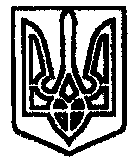 